Информацияо проведении Месячника школьных библиотекв МАОУ СОШ №№ 12 им. И.С. Лазаренко ст-цы Михайловской в 2021годуТема месячника – «Сказки и народные сказки мира».Цели Месячника школьных библиотек : – формирование инновационной среды школьной библиотеки, способствующей творческому развитию педагогов и учащихся; - повышение роли и значения чтения в обеспечении духовного развития читателей и приобщения их к ценностям отечественной и мировой культуры.Мероприятия проводились по следующим направлениям:«Сказки про книжку»; «Сказки о животных» - экскурсия в библиотеку первоклассников и массовая работа с читателями;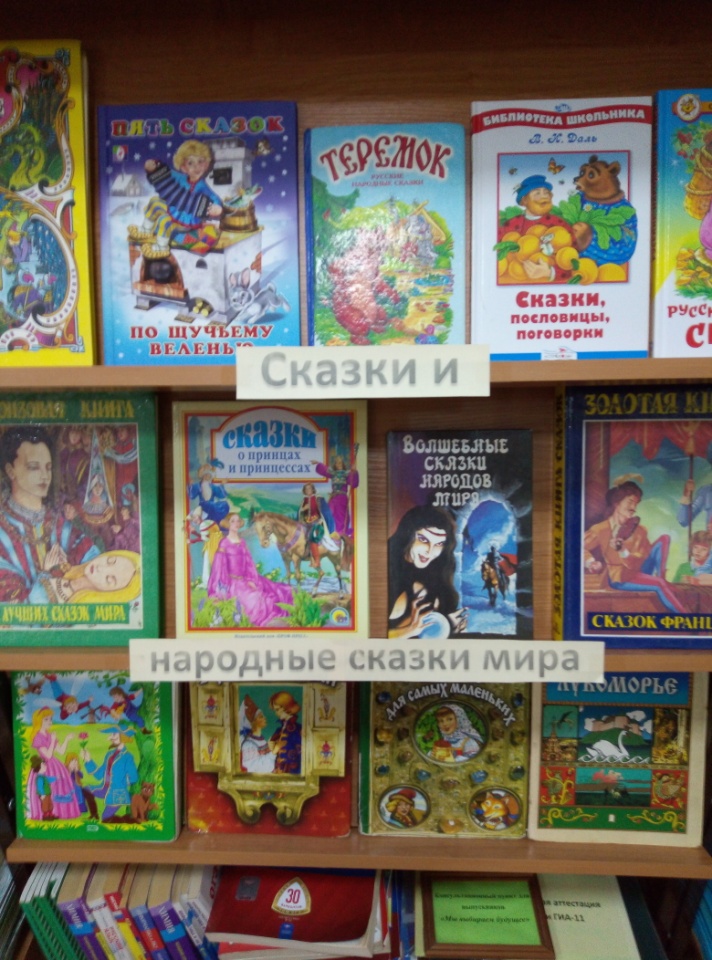 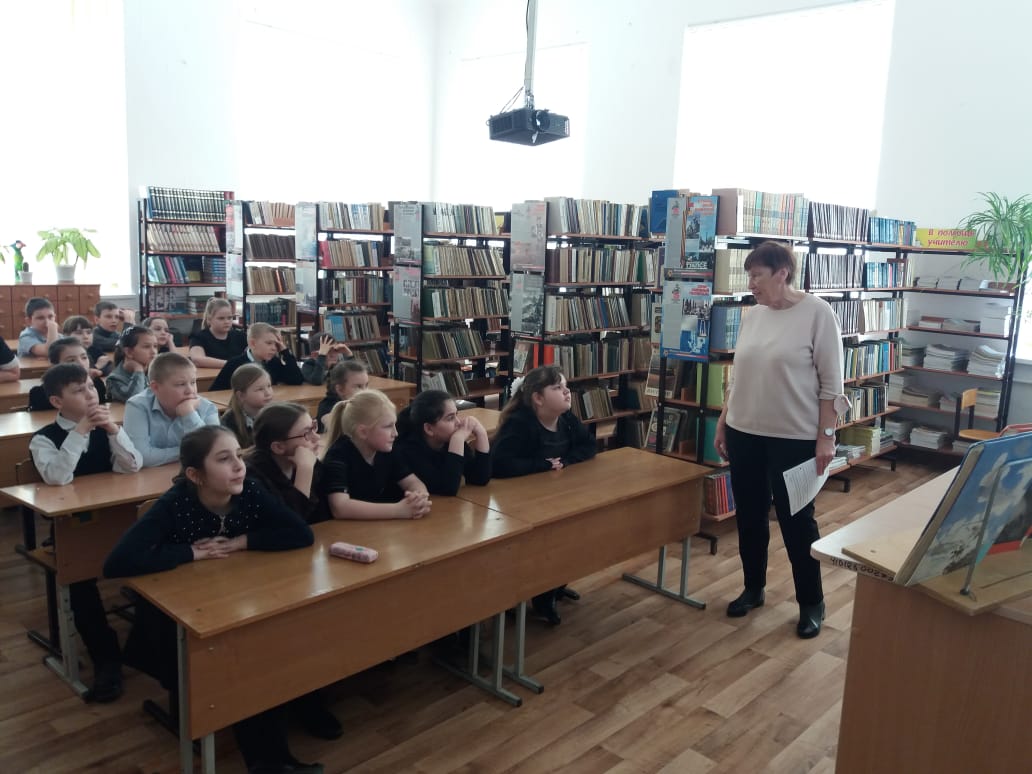 «Открытая книжная полка» - тематические, книжные выставки в стенах библиотеки и на различных мероприятиях;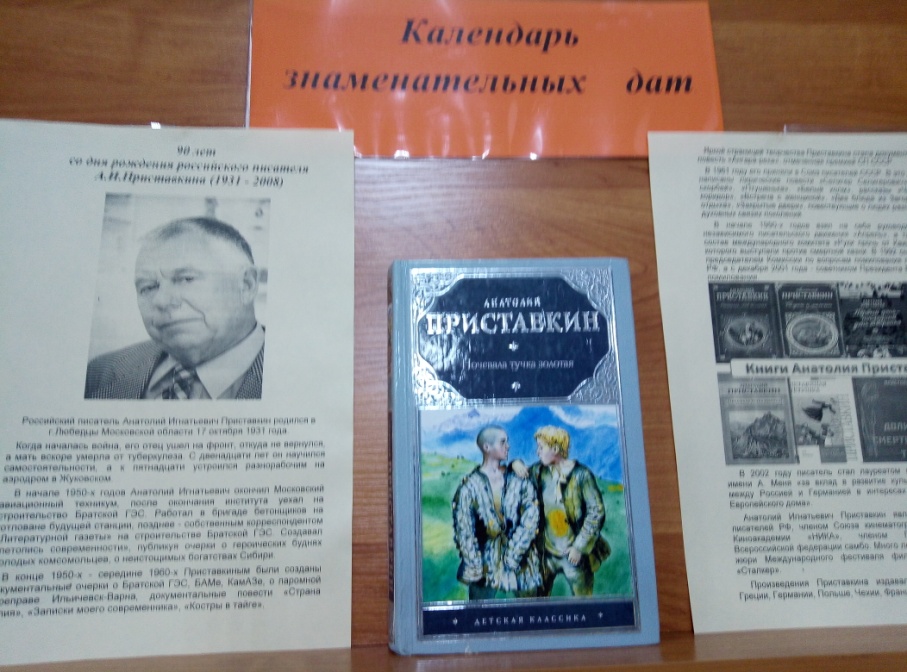 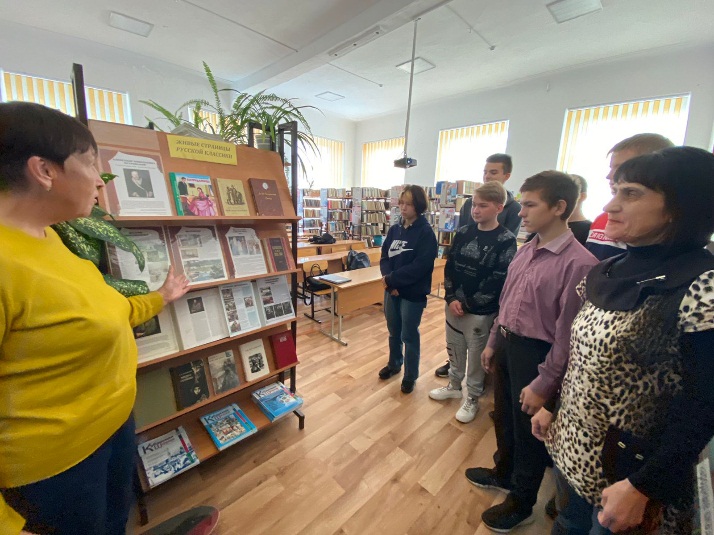  «Чтение для души»; «Живые страницы русской классики» - реклама книг читателям, распространение библиографических материалов;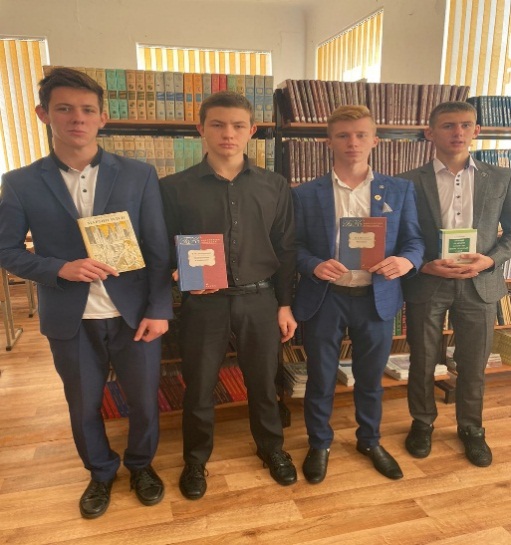 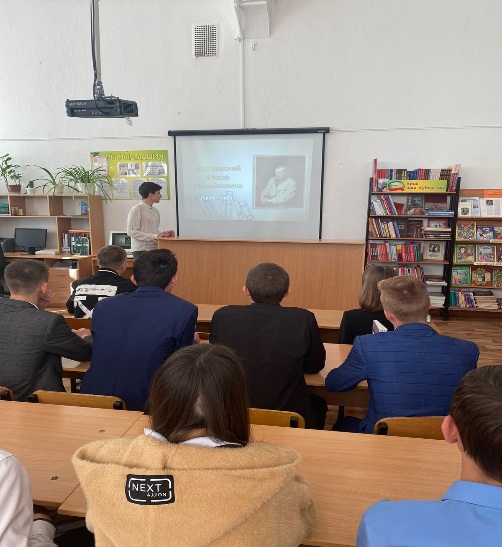  «Книга на экране» - читатели познакомились с презентациями и экранизациями книг, выбирали их для более глубокого чтения;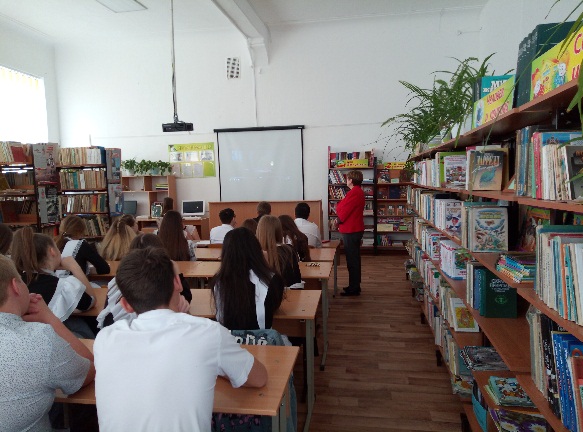 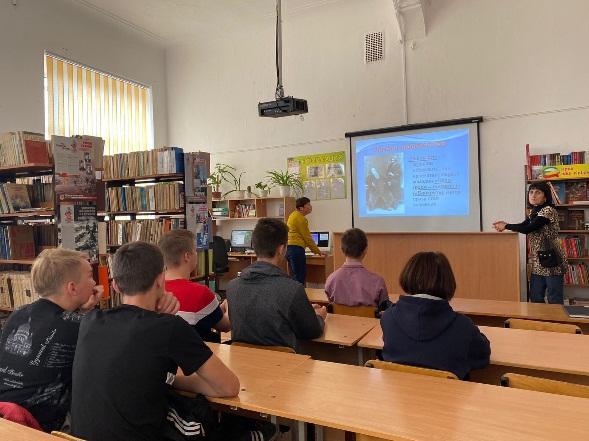 акция «Подари книгу библиотеке» - мероприятие по привлечению внимания общественности к школьной библиотеке, продвижению книги и чтения.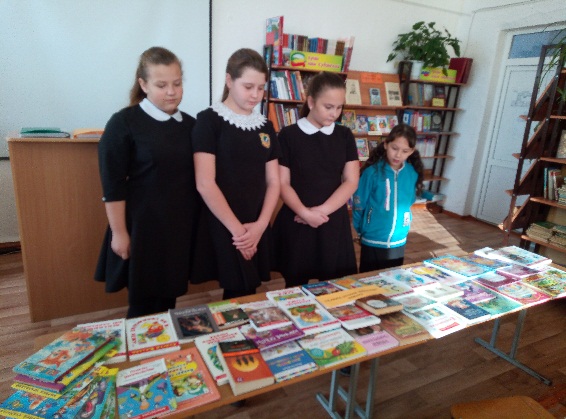 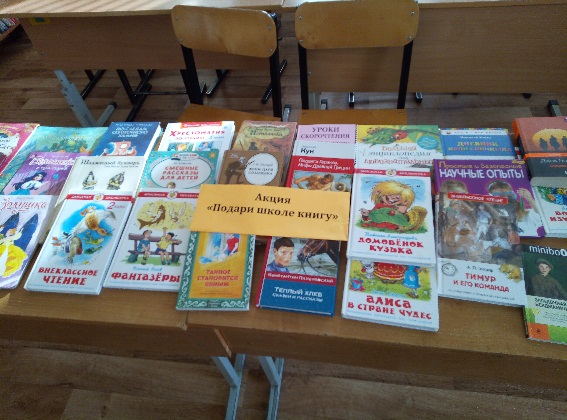 Ожидаемые результаты проведения Месячника школьной библиотеки: формирование активной читательской деятельности;закрепление роли книги в саморазвитии юного читателя;возрождение чтения как национальной культурной традиции;повышение грамотности и общекультурного уровня учащихся, что     способствует личному успеху каждого человека;формирование духовно-нравственных ориентиров и исторического самосознания;продвижение качественной литературы, которая воспитывает нравственность, гражданственность, патриотизм, любовь к родине.Директор МАОУ СОШ № 12 им. И.С. Лазаренко                          Д.В. Ерыгин